МКДОУ «Центр развития ребенка – детский сад №3 «Журавушка»		Открытое занятиепо физической культурес учетом гендерных особенностей детей 4 – 5 лет«Курочка и цыплята»(на районном методическом объединении 28 января 2018 года)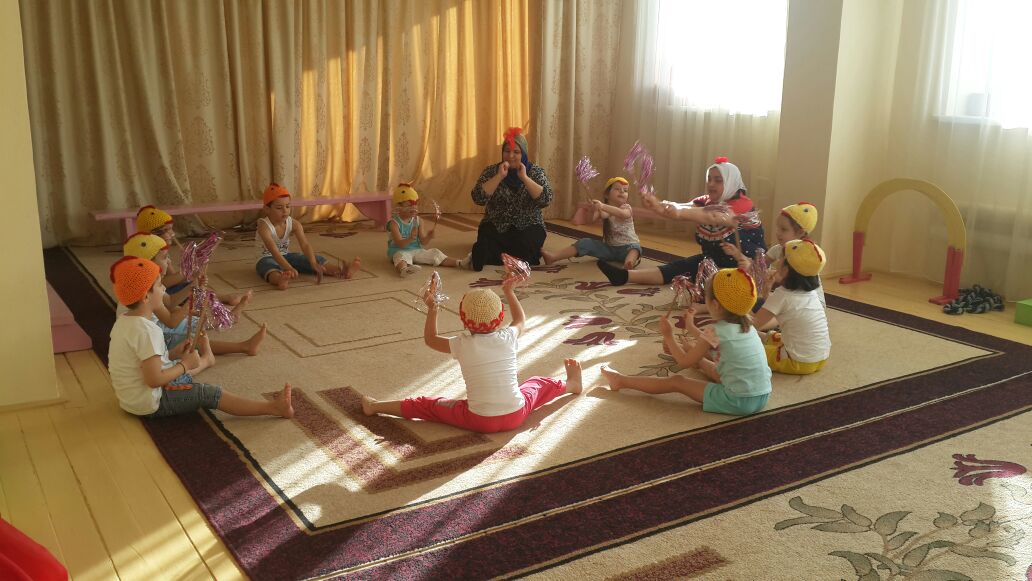  Подготовила и провела:инструктор по физической культуре Свадрудинова С. М.Цель:     Формирование соответствующего полу ролевого поведения мальчиков         и  девочек, посредством физического воспитания.Задачи:Образовательные:  упражнять в ходьбе с выполнением заданий в беге с захлестыванием ног назад, вперед.Оздоровительные: укрепление мышц корсета, развитие психофизических качеств – выносливости, ловкости. Развитие гибкости, пластичности у девочек.Воспитательные: воспитание дружеских взаимоотношений; развитие творчества, самостоятельности.Ход занятия.Под звуки зимней вьюги, вбегает курочка (инструктор по физкультуре).	Ко-ко-ко! Рорч1ами х1урматиял гьалбал! Дун кутакалда йохун йиго. Хасел бакьулъ диеги Петя Петушокиеги т1анч1и рахъун руго. Нижеца т1анч1и кирениги риччаларо. Ясал – т1анч1и квач хъварабго унтула. Вассал – т1анч1иги г1азул гох1азда къан, ц1орозе бегьула. Рокьилищ х1урматиял гьалбал дир т1анч1и ралагьизе ва рихьизе?Курочка – наседка кудахчет, бегает по залу и находит за колонной своих цыплят.Курочка: Вай! Вай! Гбале дир т1анч1и! квачан, ц1орон рихьула эбелалда нуж. Рач1а цо мухъилъ, цоцазда хадур ч1ун, бат1и – бат1иял упражнениял гьарун, къаркъалалъул щибаб точка борч1изабизе.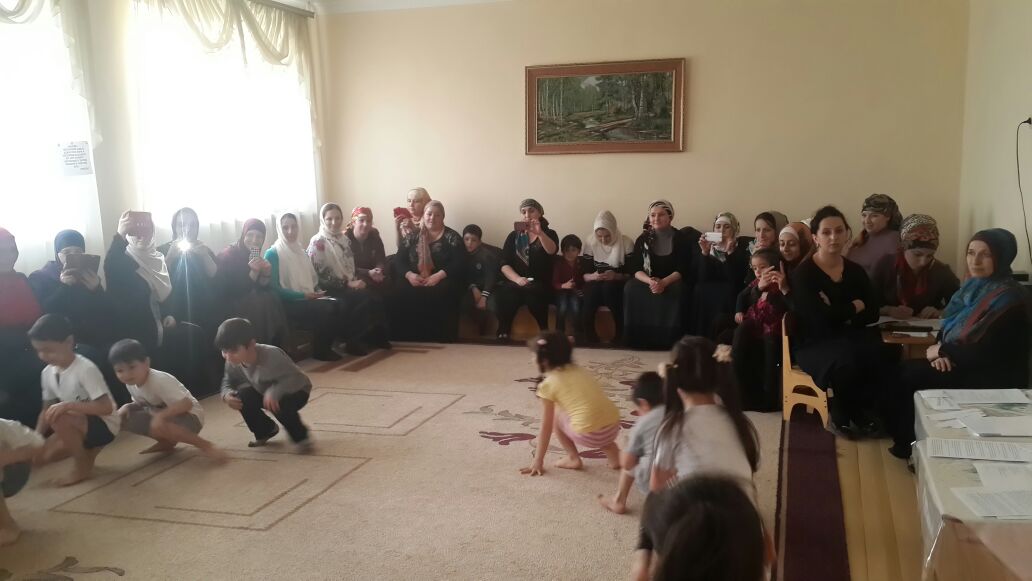 1 часть. Вводная часть. (под музыку «Барбарики»)	Дети в колонне по одному выполняют разные виды ходьбы и бега. Чередуют упражнения для стопы. 	Стук в дверь. Появляется взволнованный Петушок.Петух: (воспитательница) Нуж кир рук1арал? Киса – кибего хал гьабуниги ратич1ин дида нуж.Наседка: Рач1а, Петя, гьал т1анч1и, цадахъ хьихьун к1удиял г1езаризе. Щибаб къо нилъеца зарядкагун дандч1вазабила.2 часть. Общеразвивающие упражнения.У вас должны быть подвижная голова и шея, чтобы вовремя увидеть хитрого кота.«Повороты головы».И.п. 1 – поворот головы вправо, 2 – вперед, 3 – влево, 4 – вперед. Выполнить 5 – 6 раз.У вас должны быть крепкие крылышки, чтобы вы могли легко взлететь на насест.«Мы сильные»      И.п. 1 – руки в стороны, 2 – руки согнуть в локтях, 3 – руки в стороны,       4 – и. п. Выполнить 5 – 6 раз.Какие любопытные цыплята! Они сидят под теплым крылом матери и выглядывают – что же творится вокруг!«Смотрим по сторонам».И.п. – ноги врозь, руки на поясе. 1 – наклон вперед, 2 – поворот головы вправо. 3 – голову вперед, 4 – встать. То же влево. Выполнить 5 раз в каждую сторону.Учитесь разгребать песочек двумя ножками, больше зернышек и червячков найдете.«Тренируем ноги». И.п. – сидя, руки в упоре сзади, ноги согнуты в коленях. Попеременно сгибать и разгибать ноги, двигая ими по полу.У мальчиков ноги сильные, прыгают высоко – высоко! Девочки, легкие, как пушинки, прыгают легко, легко!«Давайте попрыгаем». Прыжки на одном месте на двух ногах, прыжки вокруг себя.Девочки – цыплята такие певучие, научились кудахтать, а мальчики – цыплята такие голосистые, научились громко кукарекать!Дыхательное упражнение: «Давайте подуем на перышки».Девочки – вдох, на выдохе произносят: «Ко-ко ко!»Мальчики – вдох, на выдохе произносят: «Ку-ка-ре-ку!»Звучит шум ветра в стужу.Инструктор по физкультуре: Дир т1анч1и, гьури бахъун, г1азу пулеб буго! Хехго рахче! Г1инт1аме гьорол хъуялъухъ. ( В это время на полу разложить кубики, вместо сугробов, высокие – для мальчиков, низкие – для девочек).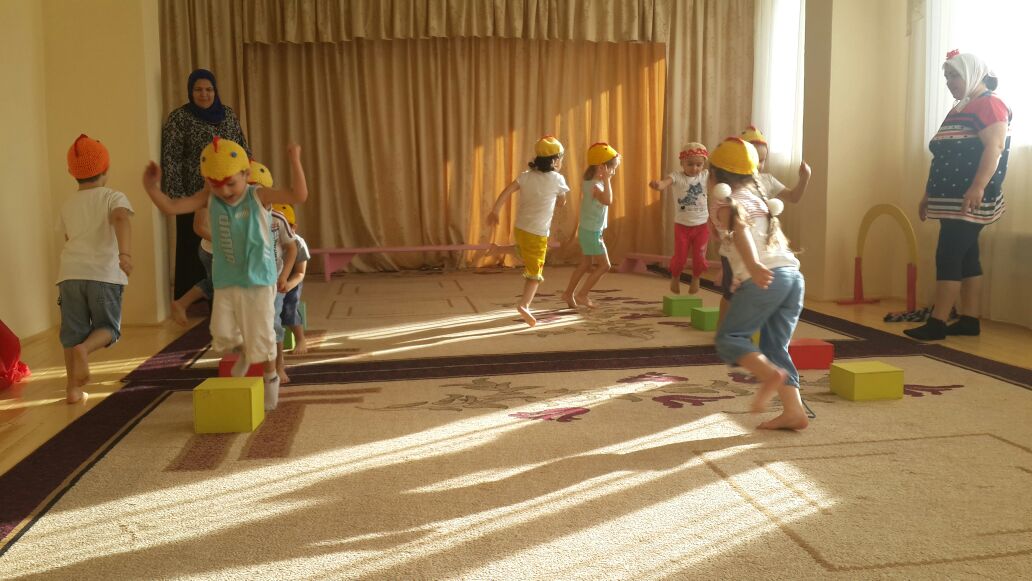  Основные виды движений:Прыжки через «сугробы». (2 – 3 раза)Пройти через «тоннель». (3 – 4 раза)Бег парами до ориентира и обратно. (мальчики осторожно ведут девочек до речки, ловят «червячка» и бегут в паре,  обратно)«Джигитовка».  (Мальчики выполняют упражнение на высокой скамейке, а девочки – низкой). Сюжетно – ролевая игра: «Птичий двор».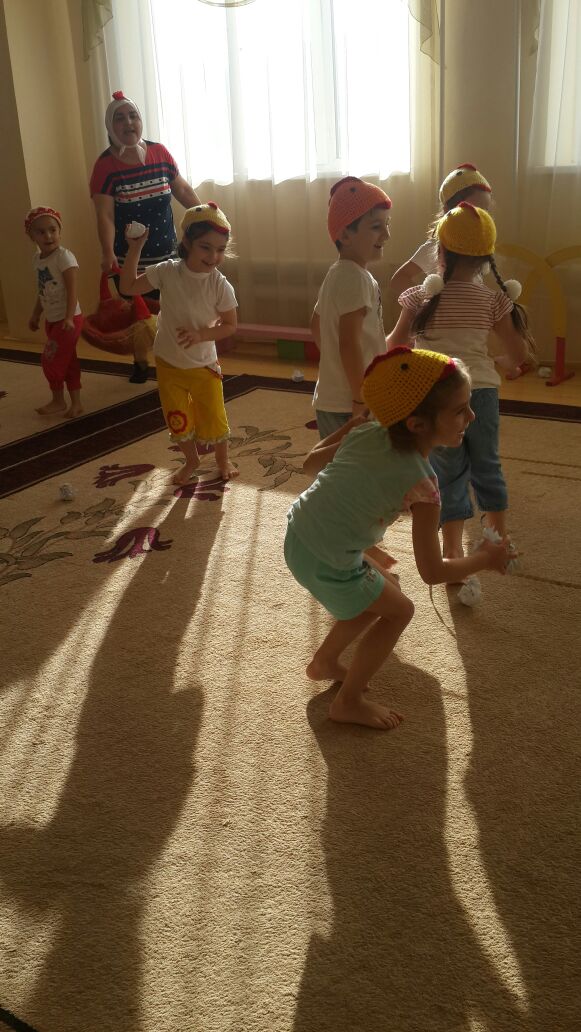 3 часть. Заключительная Инсценировка песни «Барбарики».